   Cycling Club/Owens Cycles 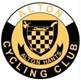 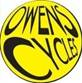                                                              Open 10 Mile Time Trial                                            Incorporating Wessex Group VTTA Champs                                                             Saturday 23rd June 2018                                                                                Promoted for and on behalf of Cycling Time Trials under their Rules and RegulationsEvent Secretary: Charlie Williams			         Timekeepers: Kathy Collard-Berry - ...a3crg                       26 Medstead Rd.                                                                     Chris Thomas - ...a3crg                       Beech					                               Hampshire GU34 4AD                       01420 542649 (Home)                       07824 968991 (Race Day Only)                         AwardsMen1st Chris LoakePure Motion Cycling Club£502ndAnthony GreenNew Forest CC£303rd Kevin BakerAndover Wheelers£204th Phil EmberPaceline RT£10Ladies1st Joy PayneAmersham Road Cycling Club£302nd Rachel GreenCheltenham & County Cycling Club£20Team  (3 riders)   1stWilliams, Harding,LloydFarnham RC£30Vets on Std 40-49                    1st Phil EmberPaceline RT£15 2nd Dean KirkwoodKingston Wheelers CC£10Vets on Std 50-59                    1st Antony GreenNew Forest CC£15 2ndPaul WinchcombeChippenham & District Wheelers£10Vets on Std 60-69                    1stNigel SignFareham Wheelers CC£15 2ndJohn DowlingHemel Hempstead CC£10Vets on Std 70+                   1st Richard WilliamsFarnham RC£15 2ndMichael GowanFestival Road Club£10PositionNameClubGender  Cat         Time   VTTA1Chris LoakePure Motion Cycling ClubMaleSenior19:332Antony GreenNew Forest CCMaleVeteran20:10    +6:493Kevin BakerAndover WheelersMaleSenior20:514Phil EmberPaceline RTMaleVeteran21:38+4:405Dean KirkwoodKingston Wheelers CCMaleVeteran21:39+4:256=Anthony AllsoppWoking Cycle ClubMaleSenior21:486=James CadmanHounslow & District WhsMaleSenior21:488Nigel SignFareham Wheelers CCMaleVeteran22:00+5:449Paul WinchcombeChippenham & District WheelersMaleVeteran22:08+5:1810Steve Legg...a3crgMaleVeteran22:09    +4:0911John DowlingHemel Hempstead CCMaleVeteran22:13    +5:3112Jon WigginsFrome and District WheelersMaleSenior22:2613Thomas GoodyerPortsmouth North End CCMaleSenior22:2914Peter CottingtonBath Cycling ClubMaleVeteran22:42+4:3215Barry EelesNorth Hampshire RCMaleVeteran22:43    +4:0716=Richard KeepingFull Gas Racing TeamMaleSenior22:4516=Greg HardingFarnham RCMaleVeteran22:45+4:2918Stuart CarverNorth Hampshire RCMaleVeteran23:14+3:4519Iain CottonAlton CC/Owens CyclesMaleVeteran23:27+2:4220David FrenchWeybridge WheelersMaleVeteran23:36+2:4721Philip ClackFareham Wheelers CCMaleVeteran23:43+3:2622Chris AitkenThames Valley TriathletesMaleSenior23:4623Adrian FeekBath Road ClubMaleVeteran23:50+2:5524Peter FranksCharlotteville Cycling ClubMaleVeteran23:57+3:2325Shaun BlowAlton CC/Owens CyclesMaleVeteran24:04+3:5526Richard Williams Farnham RCMaleVeteran24:17    +5:3627Simon KiddCharlotteville Cycling ClubMaleVeteran24:27+2:5928Adrian HoyletrainSharpMaleVeteran24:31+2:1929Nigel BrownNewbury RCMaleVeteran24:38+1:3530Fidel GonzalezSouth Western Road Club/Evans CyclesMaleVeteran24:48+1:5731Michael  GowanFestival Road ClubMaleVeteran25:05+4:4832John AllenRedmon CCMaleVeteran25:11+2:1533Jorj JamesMaidenhead & District CCMaleVeteran25:20+1:3434Joy  PayneAmersham Road Cycling ClubFemaleVeteran25:31+4:2835Bruce McMichaelHounslow & District WhsMaleVeteran25:36+1:1436Steve DaviesAddiscombe CCMaleVeteran25:44+2:3037Simon Craig-McFeely...a3crgMaleVeteran26:01+1:3138Huw LloydFarnham RCMaleVeteran26:26+0:5439Rachel GreenCheltenham & County Cycling ClubFemaleVeteran26:40+2:4640John FroudFestival Road ClubMaleVeteran26:44+4:1441Chris SummersSotonia CCMaleVeteran26:54+1:2942Chris BrewerRedmon CCMaleVeteran27:05+0:1543David EnglandCrabwood CCMaleVeteran27:13+2:5444Catherine PascoeNew Forest CCFemaleVeteran27:29+1:5145Ken Rayson...a3crgMaleVeteran28:15    +0:5946Norman HarveySotonia CCMaleVeteran29:48+3:5947Bob BrabbinsWellington Wheelers Cycling ClubMaleVeteran30:20-0:1348Michael WakelyRedmon CCMaleVeteran30:52+0:2549Barrington DayFareham Wheelers CCMaleVeteran31:31+0:0650Brian JamesBrighton Mitre CCMaleVeteran31:51+3:4451Jan FarmerSerpentine Running ClubFemaleVeteran33:14-2:3352John Stepney Antelope Racing TeamMaleVeteran35:09-5:16Mark BixleyFestival Road ClubMaleVeteranDNSKeith WhiteEpsom CCMaleVeteranDNSTimo HendyChevaliersMaleSeniorDNSIan WhiteFarnham RCMaleVeteranDNSSimon BerognaVelo Club St RaphaelMaleVeteranDNSMatthew AlderFairly United Cycling TeamMaleSeniorDNSChris JolliffeCrawley WheelersMaleVeteranDNSPippa O'BrienRT PODAFemaleVeteranDNS apolMartin Whitty...a3crgMaleVeteranDNS apolNicholas Cosgreave Farnborough & Camberley CCMaleVeteranDNS apolMike Boyce...a3crgMaleVeteranDNS apolDuncan HermerPoole WhsMaleVeteranDNS apol